Центральный комитет Общественного объединения – «Всероссийский Электропрофсоюз» (ВЭП)Ленинский проспект, 42,  Москва, 119119 Телефон:  8(495) 938-83-78, Факс: 8(495) 930-98-62E-mail: elprof@elprof.ru       http://www.elprof.ruТерриториальный (республиканский, краевой, областной)комитет ПрофсоюзаАдрес: ___________________________________________Телефоны: ________________________________________Сайт (скайп):_______________________________________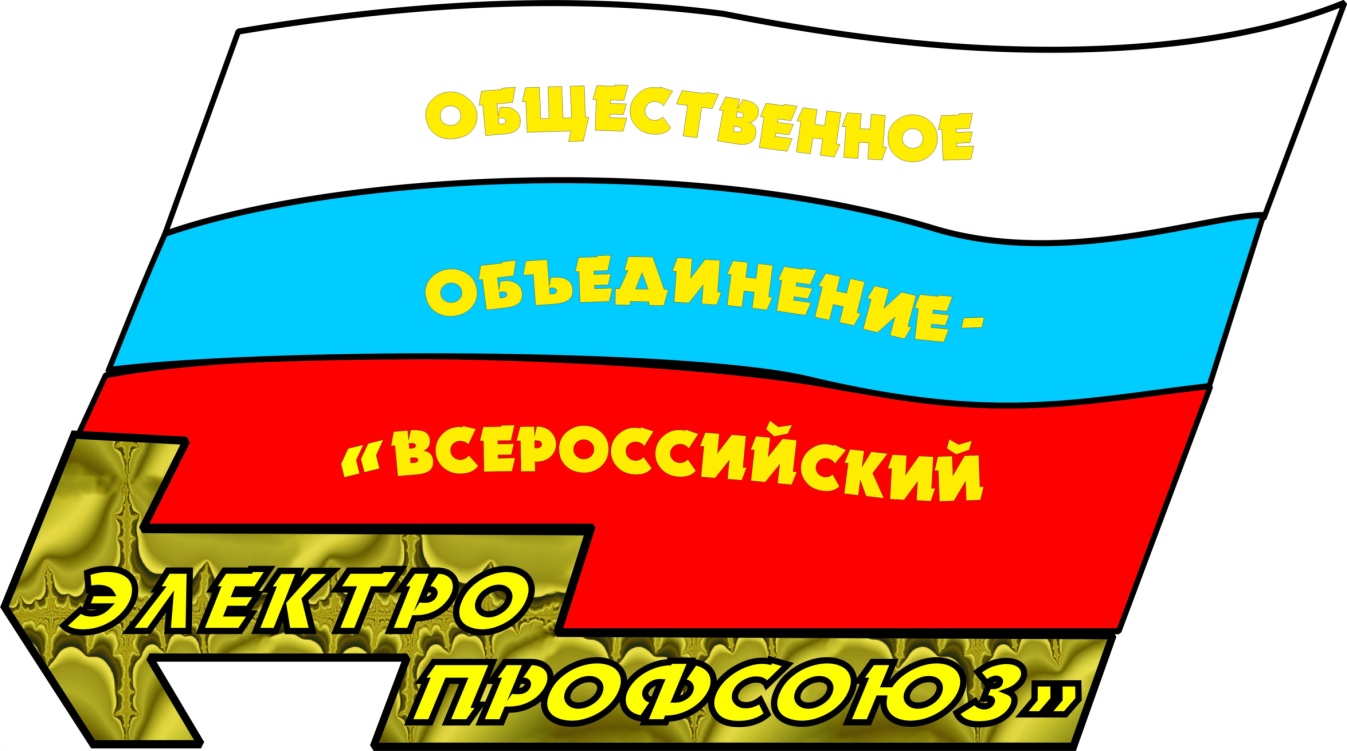 